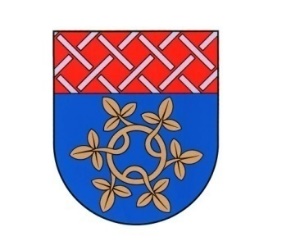                    Nagymányoki Város Önkormányzata                7355 Nagymányok Dózsa György u. 28.          Tel: 74-558-040; 		Fax: 74-558-043                 Email cím: polghiv@nagymanyok.huNAGYMÁNYOKI ÉRTÉKTÁR BIZOTTSÁGSZERVEZETI ÉS MŰKÖDÉSI SZABÁLYZATANagymányok Város Önkormányzat Képviselő-testülete a magyar nemzeti értékek és hungarikumok gondozásáról szóló 114/2013. (IV. 16.) Korm. rendelet 3. § (1) bekezdése alapján a Nagymányoki Értéktár Bizottság Szervezeti és Működési Szabályzatát (a továbbiakban: SZMSZ) a következők szerint állapítja meg:I.
ÁLTALÁNOS RENDELKEZÉSEKA bizottság hivatalos megnevezése: Nagymányoki Értéktár Bizottság (NÉB)A bizottság székhelye: 7355 Nagymányok, Dózsa Gy. u. 28.A bizottság létszáma: 5 főA Bizottság tagjai tevékenységüket díjazás nélkül végzik.A bizottság tagjainak névsorát az SZMSZ függeléke tartalmazza.II.
A BIZOTTSÁG FELADAT- ÉS HATÁSKÖREA bizottság feladat- és hatáskörét a magyar nemzeti értékekről és a hungarikumokról szóló 2012. évi XXX. törvény, valamint a magyar nemzeti értékek és hungarikumok gondozásáról szóló 114/2013. (IV. 16.) Korm. rendelet tartalmazza.III.
A BIZOTTSÁG MŰKÖDÉSEA bizottság a tevékenységét a magyar nemzeti értékekről és a hungarikumokról szóló 2012. évi XXX. törvény, valamint a magyar nemzeti értékek és hungarikumok gondozásáról szóló 114/2013. (IV. 16.) Korm. rendelet és az e szabályzatban foglaltak szerint végzi.A bizottság üléseit szükség szerint, de legalább évente kétszer (minden év áprilisában és szeptemberében) tartja.A bizottság félévente, legkésőbb a félévet követő hónap utolsó napjáig (január 31. és július 31.)  beszámol tevékenységéről Nagymányok Város Önkormányzata Képviselő-testületének.A Bizottság tagjait Nagymányok Város Önkormányzata Képviselő-testülete választja meg.A bizottság ülését az elnök hívja össze. A bizottság ülésére a meghívót és az előterjesztéseket úgy kell megküldeni, hogy azokat a bizottság tagjai és az ülésre meghívottak az ülést megelőző 3. napon elektronikus úton megkaphassák. Indokolt esetben a bizottság telefonon is összehívható.A bizottság ülésének időpontjáról, napirendjéről a bizottság elnöke a település lakosságát a www.nagymanyok.hu honlapon keresztül tájékoztathatja.A napirendi témák előterjesztésének általános formája az írásbeli előterjesztés, de kivételes esetben a napirend szóban is előterjeszthető.A bizottság elnökét akadályoztatása esetén a bizottság valamelyik, az elnök által felkért tagja helyettesíti.IV.
A BIZOTTSÁG ÜLÉSEIA Bizottság ülése nyilvános.A Bizottság ülését az elnök vezeti.A bizottság határozatképességéhez a megválasztott bizottsági tagok több mint a felének a jelenléte szükséges. A határozatképességet a bizottság elnöke állapítja meg.Az ülés megnyitása, a határozatképesség megállapítása után az elnök javaslatot tesz a napirendre, melyet a bizottságnak egyszerű többséggel kell elfogadni.A bizottság elnöke napirendi pontonként megnyitja, vezeti, összefoglalja és lezárja a vitát.A bizottság elnöke napirendi pontonként szavazásra bocsátja a határozati javaslatokat.A Bizottság szakértő közreműködését veheti igénybe, akit a Bizottság ülésére meg kell hívni.A Bizottság ülésén tanácskozási joggal részt vehet  Nagymányok Város Polgármestere és Nagymányok Város Jegyzője.A tanácskozás rendjének fenntartása érdekében a bizottság elnöke figyelmeztetheti azt a hozzászólót, aki eltér a tárgyalt témától. Eredménytelen figyelmeztetés esetén megvonja tőle a szót, valamint rendre utasíthatja a bizottsági ülésnek azt a résztvevőjét, aki a bizottsághoz méltatlan, a testület munkáját zavaró magatartást tanúsítV.A BIZOTTSÁG DÖNTÉSHOZATALAA bizottság döntéseit, állásfoglalásait, javaslatait, véleményét és észrevételeit határozat formájában hozza. A döntéshozatalhoz a jelenlévő bizottsági tagok több, mint felének egyenlő szavazata szükséges. A bizottság tagja döntéshozatalkor igennel vagy nemmel szavazhat, illetve tartózkodhat a szavazástól.A bizottság a határozatait nyílt szavazással (kézfelemeléssel), egyszerű többséggel hozza. Azonos szavazat esetén az elnök szavazata dönt.A határozatokat külön-külön, a naptári év elejétől kezdődően folyamatos sorszámmal és évszámmal kell ellátni feltüntetve a döntéshozatal hónapját, napját és a bizottság rövidített elnevezését: ../éééé.(hh.nn) NÉB határozatBizottság nyilvántartást vezet a beérkezett, de értéktárba felvételre nem kerülő javaslatokról.VI.A BIZOTTSÁG JEGYZŐKÖNYVE1. 	A bizottsági ülésről jegyzőkönyvet kell készíteni, amelynek tartalmaznia kell:az ülés időpontját és helyét,a jelenlévők nevét,a tárgyalt napirendi pontokat,a tanácskozás lényegét,a hozott határozatokat, melyekben rögzíteni kell a bizottság javaslatait, állásfoglalását, véleményét,A meghozott határozatok számát, a szavazati arányt, a határozat pontos szövegét, a végrehajtásért felelős nevét, a végrehajtás határidejét, továbbá – kérés esetén – a kisebbségi véleményt.a szavazás számszerű eredményét ésa bizottság elnökének és a jegyzőkönyvvezető aláírását.2. 	A jegyzőkönyv mellékletét képezi:a tárgyalt írásbeli előterjesztés,az írásban benyújtott kiegészítés,a jelenléti ív.3.	A bizottság működésének szervezési, adminisztrációs feltételeit a Nagymányoki Polgármesteri Hivatal, a nemzeti értékek elektronikus nyilvántartására, a Nagymányoki Értéktár kialakítására a internetes felületet Nagymányok Város Önkormányzata honlapján (www.nagymanyok.hu) biztosítja.VII.
A BIZOTTSÁGI TAGOK JOGAI ÉS KÖTELEZETTSÉGEIA bizottsági tagok kötelesek a bizottság munkájában legjobb tudásuk, szakértelmük alapján aktívan részt venni, a bizottság üléséről való távolmaradást előre jelezni.A bizottság tagjai tiszteletdíjban nem részesülnek, de a feladatuk ellátásával összefüggő indokolt költségek megtérítésére jogosultak.VIII.
ZÁRÓ RENDELKEZÉSEKEz a szabályzat elfogadásának napján lép hatályba.Nagymányok,2017. szeptember 28.Karl Bélapolgármester1.FÜGGELÉK a Nagymányoki Értéktár Bizottság SZMSZ-éhezNagymányoki Értéktár Bizottság tagjai2.FÜGGELÉK a Nagymányoki Értéktár Bizottság SZMSZ-éhezNAGYMÁNYOK VÁROS POLGÁRMESTERE RÉSZÉRE!Javaslat a __________________________________ „[helyi érték megnevezése]” 
települési értéktárba történő felvételéreKészítette: _________________________________ (név)_________________________________ (aláírás)_________________________________ (település, dátum)I.A JAVASLATTEVŐ ADATAI javaslatot benyújtó (személy/intézmény/szervezet/vállalkozás) neve:____________________________________________________________________________________________________________________________________________________________________ javaslatot benyújtó személy vagy a kapcsolattartó személy adatai:Név			__________________________________________Levelezési cím:	__________________________________________Telefonszám:		__________________________________________E-mail cím:		__________________________________________II. AHELYI ÉRTÉK ADATAI helyi érték megnevezése:_______________________________________________________________________ helyi érték szakterületenkénti kategóriák szerinti besorolása: helyi érték fellelhetőségének helye:_____________________________________________________________________________4. Értéktár megnevezése, amelybe a helyi érték felvételét kezdeményezik helyi érték rövid, szöveges bemutatása, egyedi jellemzőinek és történetének leírása______________________________________________________________________________________________________________________________________________________________________________________________________________________________________________________Indoklás az értéktárba történő felvétel mellett______________________________________________________________________________________________________________________________________________________________________________________________________________________________________________________ helyi értékkel kapcsolatos információt megjelenítő források listája (bibliográfia, honlapok, multimédiás források)______________________________________________________________________________________________________________________________________________________________________________________________________________________________________________________ helyi érték hivatalos weboldalának címe:__________________________________________________________________________________III. MELLÉKLETEK1. Az értéktárba felvételre javasolt helyi érték fényképe vagy audiovizuális-dokumentációja magyar nemzeti értékekről és a hungarikumokról szóló 2012. évi XXX. törvény 1. § (1) bekezdés j) pontjának való megfelelést valószínűsítő dokumentumok, támogató és ajánló levelek javaslathoz csatolt saját készítésű fényképek és filmek felhasználására vonatkozó hozzájáruló nyilatkozatNév:Lakcím:Stallenberger József elnök7355 Nagymányok, Bem u. 14.Bitterné Varga Mónika tag7355 Nagymányok, Malom u. 58.Hoffmann Antalné tag7355 Nagymányok, Dózsa Gy . u. 38.Melcherné Nagy Bernadett tag7355 Nagymányok, Kölcsey u. 33.Stix Mária tag7355 Nagymányok, Dózsa Gy. u. 58. □ agrár- és élelmiszergazdaság □ egészség és életmód □ épített környezet □ ipari és műszaki megoldások □ kulturális örökség □ sport □ természeti környezet □ turizmus □ települési □ tájegységi □ megyei □ külhoni magyarság